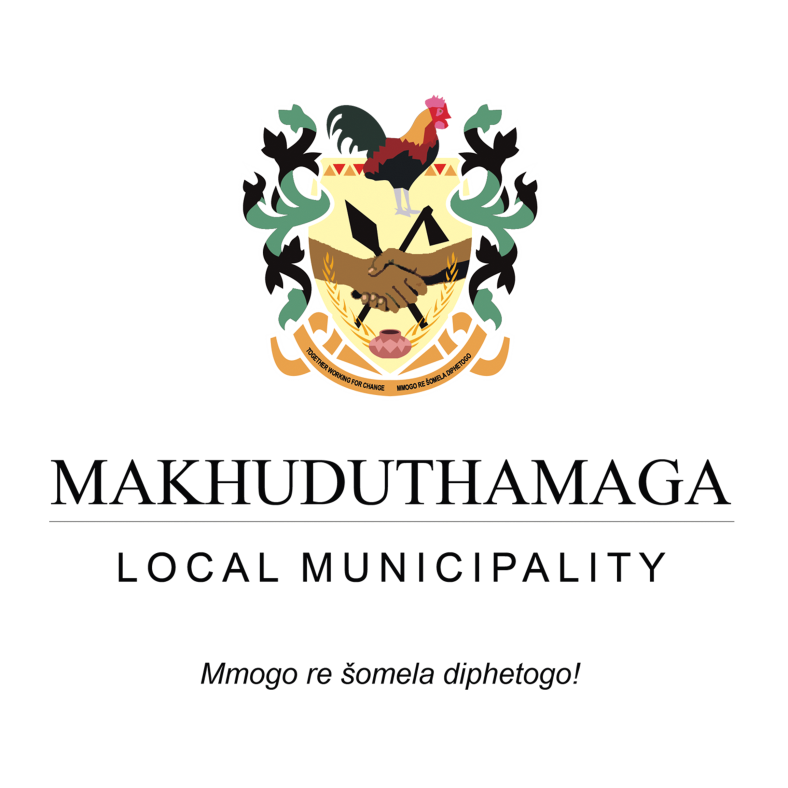   2019/20 IDP/Budget Process PlanApproved by council on the 30th July 20181. Introduction   An IDP serves as a single, inclusive and strategic plan for the development of the municipality which spans for a period of five years and is reviewed annually.  It is a collaborative planning process aimed at guiding municipalities to eradicate service delivery backlogs while encouraging socio-economic development.  This process seeks to preserve and conserve the environment and address spatial disparities for the development of, and delivering on, agreed priorities which are translated into projects with clearly defined outputs and targets over a five year planning cycle.     The Municipal IDP can also be viewed as a five year service delivery commitment to the community by those elected and entrusted with ensuring that the IDP becomes reality.  It is integrated in such a way that it should be a reflection of government’s wider plans such as the District Municipality’s plans and the relevant Provincial and National Governments’ plans.  The IDP should also be informed by the community it serves and must be backed up by the necessary funding. This implies that an annual budget must be approved by the Municipal Council which shall ensure that financial resources are made available in order to ensure that the priorities and the projects identified are implemented in order to achieve the predetermined five year development objectives.   Municipalities are also expected to establish a Performance Management System in terms of Section 38 of the Municipal Systems Act (Act no.32 of 2000).  The Performance Management System of the municipality will assist in ascertaining as to what extent the municipality is thriving towards the attainment of its development objectives as indicated in its Integrated Development Plan.  This will also allow the municipality to identify shortcomings and thereby devising strategies to address these shortcomings.  In a nutshell, the Performance Management System seeks to monitor and assess the implementation of the municipality’s Integrated Development Plan and its budget alike at particular intervals.  It can be deducted therefore that the processes of Integrated Development Planning, Budgeting and Performance Management are inseparable but mutually inclusive.  2. Legislative Framework  Section 28 of the Municipal Systems Act (2000) provides that “each municipal council, within a prescribed period after the start of its elected term, must adopt a process set out in writing to guide the planning, drafting, adoption and review of its integrated development plan.”  Section 29(1) of the Municipal Systems Act (2000) further stipulates that the process followed by a municipality to draft its Integrated Development Plan, including its consideration and adoption of the draft plan, must:     be in accordance with a predetermined programme specifying timeframes for the different steps; (b) through appropriate mechanisms, processes and procedures established in terms of Chapter 4, allow for –  i. the local community to be consulted on its development needs and priorities                                                                                    ii. the local community to participate in the drafting of the Integrated Development Plan; and iii. Organs of state, including traditional authorities, and other role players to be identified and consulted on the drafting of the Integrated Development Plan. (c) Provide for the identification of all plans and planning requirements binding on the municipality in terms of national and provincial legislation; and (d) be consistent with any other matters that may be prescribed by regulation.  Another piece of legislation that governs the preparation of the process for the planning, drafting, adoption and review of a municipality’s Integrated Development Plan is Section 21 (1) paragraph (b) of the Municipal Finance Management Act (Act no. 56 of 2003) which provides that the Mayor of a Municipality must, at least 10 months before the start of the Budget year, table in the Municipal Council a time schedule outlining key deadlines for –  (i) the preparation, tabling and approval of the annual budget; (ii) the annual review of:  (a) The Integrated Development Plan in terms of Section 34 of the Municipal Systems Act; and (b) the Budget related policies.  iii) The tabling and adoption of any amendments to the Integrated Development Plan and the budget related policies (iv) Any consultative processes forming part of the process referred to in subparagraphs (i), (ii) and (iii).  This particular report (IDP, Budget and Performance Management System Process Plan 2019-20) therefore gives effect to the above stipulated legislative provisions in order to guide the planning, drafting, adoption and review of Makhuduthamaga IDP 2019/20.  This is also to ensure that the IDP is not only aligned to the annual budget and performance management system but also responsive to the developmental needs of the community served by Makhuduthamaga Council.Furthermore, this Process Plan was prepared in line with the Sekhukhune District Municipality’s Framework Plan adopted in terms of Section 27 of the Municipal Systems Act (2000).  This was to ensure that proper consultation, coordination and alignment of the IDP process for the Sekhukhune District Municipality and its four local municipalities can be maintained.  .Below is the Draft Schedule for the review of IDP/Budget for the 2019/20 Financial YearMonthActionTarget datePREPARATORY PHASEPREPARATORY PHASEPREPARATORY PHASEJuly 2018Review of previous year’s IDP/Budget processExco provides political guidance over the budget process and priorities that must inform preparations of the budgetIDP/Budget Steering Committee meeting4th Quarter Performance Lekgotla (2017-18)Submit IDP/Budget Process Plan for 2019/20 to CouncilJuly 2018August 2018Submit Annual Financial Statements for 2017/18 to AGSubmit 2017/18 cumulative Performance Report to AG and Council StructuresOperational Risk Assessment for 2018/2019Ward to Ward based data collectionCollate information from ward based dataAugust 2018MonthActivityTarget dateANALYSIS PHASEANALYSIS PHASEANALYSIS PHASESeptember 2018Council determines strategic objectives for service delivery through IDP review processes and the development of the next 3 year budget (including review of sector department plan)Consult with provincial and national sector departments on sector specific programmes for alignment (libraries, schools, clinics, water, electricity, roads, sanitation, etc.)Finalise ward based data compilation Update Council Structures on updated dataSeptember 2018MonthActivityTarget dateSTRATEGIES PHASESTRATEGIES PHASESTRATEGIES PHASEOctober 2018Quarterly (1st ) review of the 2018/19 budget, related policies, amendments (if necessary),any related processBegin preliminary preparations on proposed budget for 2019/20 financial year1st Quarter Performance Lekgotla (2018/19)October 2018MonthActivityTarget datePROJECTS PHASEPROJECTS PHASEPROJECTS PHASENovember 2018Confirm IDP Projects with District and Sector departmentsReview and effect changes on the initial IDP draftNovember 2018MonthActivityTarget dateINTEGRATION PHASEINTEGRATION PHASEINTEGRATION PHASEDecember 2018Table Draft 2017/18 Annual Report to CouncilReview budget performance and prepare for adjustmentConsolidated Analysis Phase in PlaceIDP/Budget Steering Committee meetingIDP Representative ForumDecember 2018January 2019Table Draft 2017/18 Annual Report to CouncilSubmit Draft Annual Report to AG,PT and CoGHSTAPublish Draft Annual Report in the Municipal jurisdiction (website etc.)Prepare Oversight Report for 2017/18 financial yearMid-Year Performance Lekgotla Strategic Planning Session (Review of IDP/Budget, related policies)January 2019MonthActivityTarget dateFebruary 2019Table Budget Adjustment (if necessary)Submission of Draft IDP/Budget for 2019/20 to ManagementSubmission of Draft IDP/Budget and other plans to Portfolio committeesSubmission of Draft IDP/Budget to EXCOFebruary 2019March 2019Council considers the 2019/20 Draft IDP/BudgetPublish the 2019/20 IDP/Budget for public commentsAdoption Oversight Report for 2017/18March 2019APPROVAL PHASEApril 2019Submit 2018/19 Draft IDP/Budget to the National Treasury, Provincial Treasury , CoGHSTA and SDM in both printed and electronic formatsConsultation with National and Provincial Treasuries, community participation and stakeholder consultationSubmission of Draft IDP/Budget for 2018/19 to Council structures with incorporated comments from the consultative process Strategic Risk Assessment for 2018/20193rd Quarter Performance Lekgotla (2018/19)April 2019May 2019Submission of Final Draft of IDP/ Budget for 2019/20 to the Council  for approvalPrepare SDBIP for 2019/20Develop Performance Agreements (Performance Plans) of MM and Senior Managers for 2019/20 Performance yearOperational Risk assessment for 2019/2020May 2019June 2019Submission of approved IDP/Budget to MEC for CoGHSTA / National and Provincial Treasury and to SDMSubmission of the SDBIP to the MayorSubmission of the 2019/20 Performance Agreement to the MayorNotice and summary of approved budget in Gazette and Local NewspaperJune 2019